LIETUVOS RESPUBLIKOS ŪKIO MINISTRAS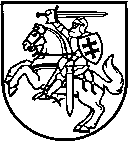 įsakymasdėl lietuvos respublikos ŪKIO MINISTRO 2008 M. KOVO 26 D. ĮSAKYMO nR. 4-119 „DĖL SMULKIOJO IR VIDUTINIO VERSLO SUBJEKTO STATUSO DEKLARAVIMO TVARKOS APRAŠO IR SMULKIOJO IR VIDUTINIO VERSLO SUBJEKTO STATUSO DEKLARACIJOS FORMOS PATVIRTINIMO“ PAKEITIMO2016 m. liepos 20 d. Nr. 4-481Vilnius P a k e i č i u  Lietuvos Respublikos ūkio ministro 2008 m. kovo 26 d. įsakymą Nr. 4-119 „Dėl Smulkiojo ir vidutinio verslo subjekto statuso deklaravimo tvarkos aprašo ir Smulkiojo ir vidutinio verslo subjekto statuso deklaracijos formos patvirtinimo“:Pakeičiu nurodytuoju įsakymu patvirtinto Smulkiojo ir vidutinio verslo subjekto statuso deklaravimo tvarkos aprašo 13.12 papunktį ir jį išdėstau taip:„13.12. 10 langelio „Verslo subjekto statusas“:13.12.1. eilutės „Laikotarpis (metai)“ antrojoje skiltyje yra nurodomi metai, kurių Deklaracija yra teikiama, trečiojoje ir ketvirtojoje skiltyse – praėjusieji dveji metai prieš metus, kurių Deklaracija yra teikiama. Dvejus metus veikiantis verslo subjektas turi nurodyti savo statusą (labai maža įmonė, maža įmonė, vidutinė įmonė, didelė įmonė) paskutiniais dvejais metais. Trejus ir daugiau metų veikiantis verslo subjektas turi nurodyti savo statusą (labai maža įmonė, maža įmonė, vidutinė įmonė, didelė įmonė) paskutiniais trejais metais, jeigu per paskutinius dvejus metus verslo subjekto statusas keitėsi;13.12.2. eilučių „Labai maža įmonė“, „Maža įmonė“, „Vidutinė įmonė“, „Didelė įmonė“ antrojoje skiltyje, remiantis 9 langelio eilutės „DAg = DA1 + DA2 + ∑kn DPn + ∑DS“ skilčių „Vidutinis metų sąrašinis darbuotojų skaičius“, „Metinės pajamos (tūkst. eurų)“, „Balanse nurodyto turto vertė (tūkst. eurų)“ duomenimis, ženklu „X“ pažymimas verslo subjekto statusas metais, kurių Deklaracija yra teikiama. Eilučių „Labai maža įmonė“, „Maža įmonė“, „Vidutinė įmonė“, „Didelė įmonė“ ketvirtojoje ir šeštojoje skiltyse, remiantis praėjusių dviejų metų duomenimis, ženklu „X“ pažymimas verslo subjekto statusas praėjusiais dvejais metais prieš metus, kurių Deklaracija teikiama.“Pakeičiu nurodytuoju įsakymu patvirtintos Smulkiojo ir vidutinio verslo subjekto statuso deklaracijos 1 formą ir ją išdėstau nauja redakcija (pridedama). N u s t a t a u, kad:2.1 šis įsakymas įsigalioja 2016 m. rugpjūčio 1 dieną;2.2. paraiškų teikimas ir vertinimas, pradėtas iki šio įsakymo įsigaliojimo, kurių metu deklaruojamas ir vertinamas smulkiojo ir vidutinio verslo statusas, atliekamas pagal iki šio įsakymo galiojusias Smulkiojo ir vidutinio verslo subjekto statuso deklaravimo tvarkos aprašo nuostatas. Ūkio ministras	Evaldas Gustas